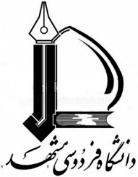 دانشکده مهندسی- گروه مهندسی صنایعبا سلام و احترام،اينجانب ...................................... به شماره دانشجويي ............................. دانشجوي كارشناسي ارشد رشته مهندسي صنايع گرايش ...................، با توجه به زمينه هاي پژوهشي اساتيد و پس از انجام مذاكرات با اساتيد گروه، بدينوسيله تقاضاي انتخاب استاد راهنما به ترتيب اولويت ذيل را دارم. با سلام و احترام،اينجانب ...................................... به شماره دانشجويي ............................. دانشجوي كارشناسي ارشد رشته مهندسي صنايع گرايش ...................، با توجه به زمينه هاي پژوهشي اساتيد و پس از انجام مذاكرات با اساتيد گروه، بدينوسيله تقاضاي انتخاب استاد راهنما به ترتيب اولويت ذيل را دارم. با سلام و احترام،اينجانب ...................................... به شماره دانشجويي ............................. دانشجوي كارشناسي ارشد رشته مهندسي صنايع گرايش ...................، با توجه به زمينه هاي پژوهشي اساتيد و پس از انجام مذاكرات با اساتيد گروه، بدينوسيله تقاضاي انتخاب استاد راهنما به ترتيب اولويت ذيل را دارم. با سلام و احترام،اينجانب ...................................... به شماره دانشجويي ............................. دانشجوي كارشناسي ارشد رشته مهندسي صنايع گرايش ...................، با توجه به زمينه هاي پژوهشي اساتيد و پس از انجام مذاكرات با اساتيد گروه، بدينوسيله تقاضاي انتخاب استاد راهنما به ترتيب اولويت ذيل را دارم. اساتيد پیشنهادی به ترتیب اولویت:اساتيد پیشنهادی به ترتیب اولویت:اساتيد پیشنهادی به ترتیب اولویت:اساتيد پیشنهادی به ترتیب اولویت:اولويتاستاد راهنما12345                                           امضا دانشجو و تاریخ                                           امضا دانشجو و تاریخ                                           امضا دانشجو و تاریخ                                           امضا دانشجو و تاریختقاضای دانشجو در جلسه گروه مورخ ................... مطرح گردید و جناب آقای/ سرکار خانم ............. راهنمایی دانشجوی فوق را پذیرفتند.امضای استاد راهنما                              امضای مدیر گروهتقاضای دانشجو در جلسه گروه مورخ ................... مطرح گردید و جناب آقای/ سرکار خانم ............. راهنمایی دانشجوی فوق را پذیرفتند.امضای استاد راهنما                              امضای مدیر گروهتقاضای دانشجو در جلسه گروه مورخ ................... مطرح گردید و جناب آقای/ سرکار خانم ............. راهنمایی دانشجوی فوق را پذیرفتند.امضای استاد راهنما                              امضای مدیر گروهتقاضای دانشجو در جلسه گروه مورخ ................... مطرح گردید و جناب آقای/ سرکار خانم ............. راهنمایی دانشجوی فوق را پذیرفتند.امضای استاد راهنما                              امضای مدیر گروهتوجه: این کاربرگ باید حداکثر تا انتهای آذرماه تکمیل و برای گروه ارسال شود.توجه: این کاربرگ باید حداکثر تا انتهای آذرماه تکمیل و برای گروه ارسال شود.توجه: این کاربرگ باید حداکثر تا انتهای آذرماه تکمیل و برای گروه ارسال شود.توجه: این کاربرگ باید حداکثر تا انتهای آذرماه تکمیل و برای گروه ارسال شود.